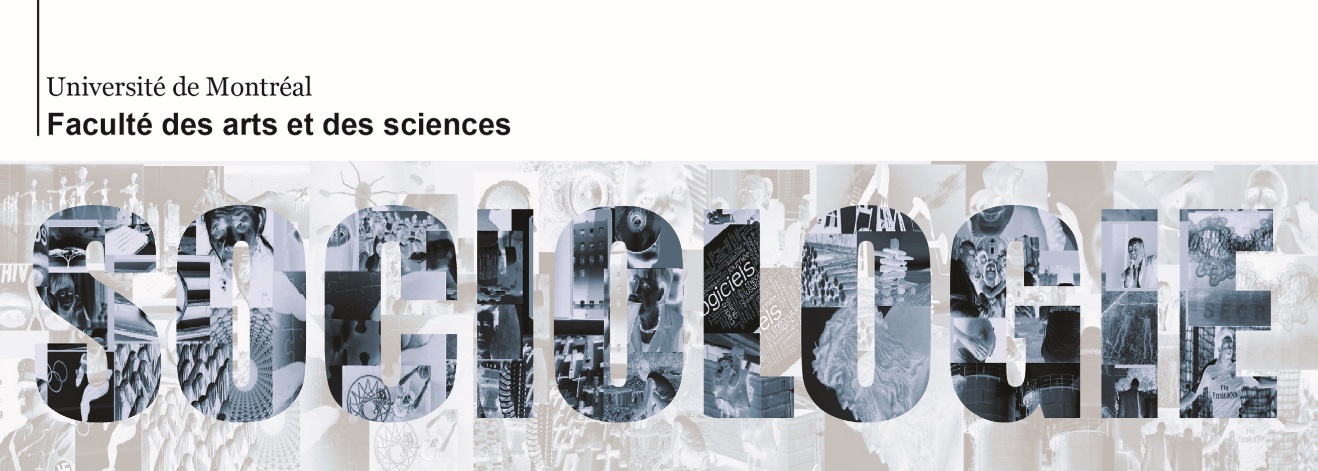 Plan global d’études-DoctoratNuméro de programme : 3-255-1-0 -Faculté des arts et des sciences-Département de sociologieNom de l’étudiant-e :			 Matricule : 			 Date : 			Trimestre d’admission :			Base d’admission :									Spécifier le nombre de cours complémentaires ou préparatoires de l’étudiant-e :														Nom du ou des directeur-s (trice-s) de recherche :																		Signature du responsable de programme ou du directeur (trice) de recherche			TrimestreActivités2018-2019AutomneSOL7011A : Séminaire général 2018-2019Hiver SOL7011B :: Séminaire général 2018-2019Été SOL7120 : Examen général de doctorat2019-2020Automne SOL7021 : Séminaire de thèse2019-2020Hiver SOL 7022 : Séminaire de thèse2019-2020Été  SOL7050 : Projet de recherche2021-2022Automne  2021-2022Hiver 2021-2022Été 